ŠPORT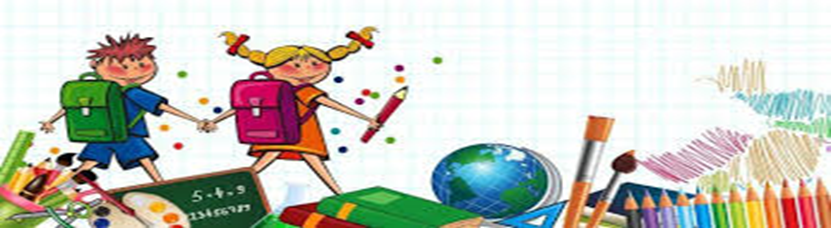 SPREHOD V NARAVI IN GIMNASTIČNE VAJE Z RUTOSPREHOD V NARAVI IN GIMNASTIČNE VAJE Z RUTOPojdi na svež zrak in se sprehodi okoli svojega doma. Opazuj naravo.Pojdi na svež zrak in se sprehodi okoli svojega doma. Opazuj naravo.Za izvedbo gimnastičnih vaj potrebuješ ruto.Vsako vajo ponovi 8x.Ne pozabi na pravilno izvedbo vaj (predvsem na hitrost izvajanja).Za izvedbo gimnastičnih vaj potrebuješ ruto.Vsako vajo ponovi 8x.Ne pozabi na pravilno izvedbo vaj (predvsem na hitrost izvajanja).